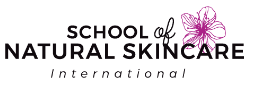 Cancellation Form(Complete and return this form only if you wish to withdraw from the contract)To: 	Goodness and Wonder Ltd, 432 Gloucester Road Horfield, Bristol, BS7 8TX, EnglandYour name:		…………………………………………………………………………………………………………Your address:	…………………………………………………………………………………………………………I hereby give notice that I wish to cancel my order dated ………………………………… for the purchase of the following content or services: ………………………………………………………………………………………………………………………………………………………………………………		………………………………………Signature				Date